Дистанционное логопедическое занятие «Домашние животные и их детёныши»( в средней логопедической группе)Учитель-логопедОвсейчук Марина Владимировна 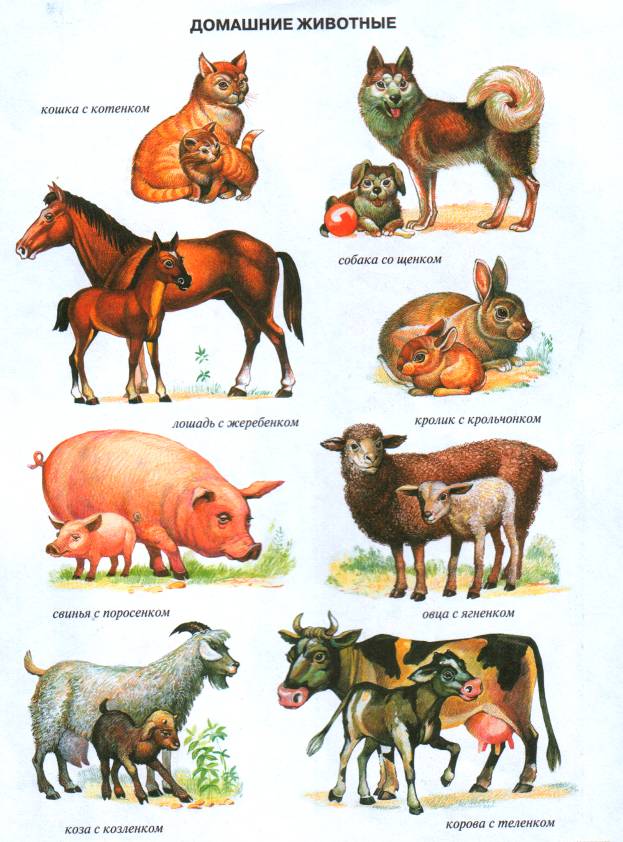 Логопедическое занятиеТема: «Домашние животные и их детёныши»(в средней логопедической группе)Цель: закрепление и систематизация  представления детей о домашних животных.Задачи: - Освоить правильное физиологическое и речевое дыхание.-Совершенствование артикуляционной моторики с помощью нестандартных приёмов и упражнений.- активизировать активный словарный запас по теме: «Домашние животные и их детёныши»Ход занятияДобрый день уважаемые родители! Начните занятие с ребенком с упражнения на дыхание: «Подуй на снежинку»(Вырежьте из бумажной салфетки снежинку и предложите ребенку сдуть снежинку с ладошки, следите, чтобы ребенок вдыхал воздух через нос, а выдох выполнял через рот)Следующее упражнение: «Буря в стакане воды». (Возьмите трубочку для коктейля и предложите ребенку подуть в трубочку, предварительно опустив ее в стакан с водой, устроив «бурю» в стакане)Пройдите по ссылке и выполните с ребенком артикуляционную гимнастику для язычка вместе с жирафиком: https://yandex.ru/video/preview/15944827856057687109Пройдите по ссылке, посмотрите и вспомните с ребенком домашних животных и их детенышей:https://yandex.ru/video/preview/13941678606197703082Поиграйте в игру «Чей детеныш» (Пройдите по ссылке)https://yandex.ru/video/preview/2912572318952987928Возьмите разноцветные счетные палочки и предложите ребенку сложить фигурку кошечки или оленя, по желанию ребенка.  (Если нет счетных палочек, можно использовать спички или зубочистки)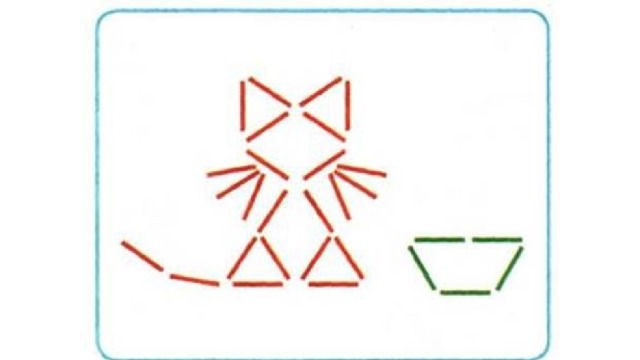 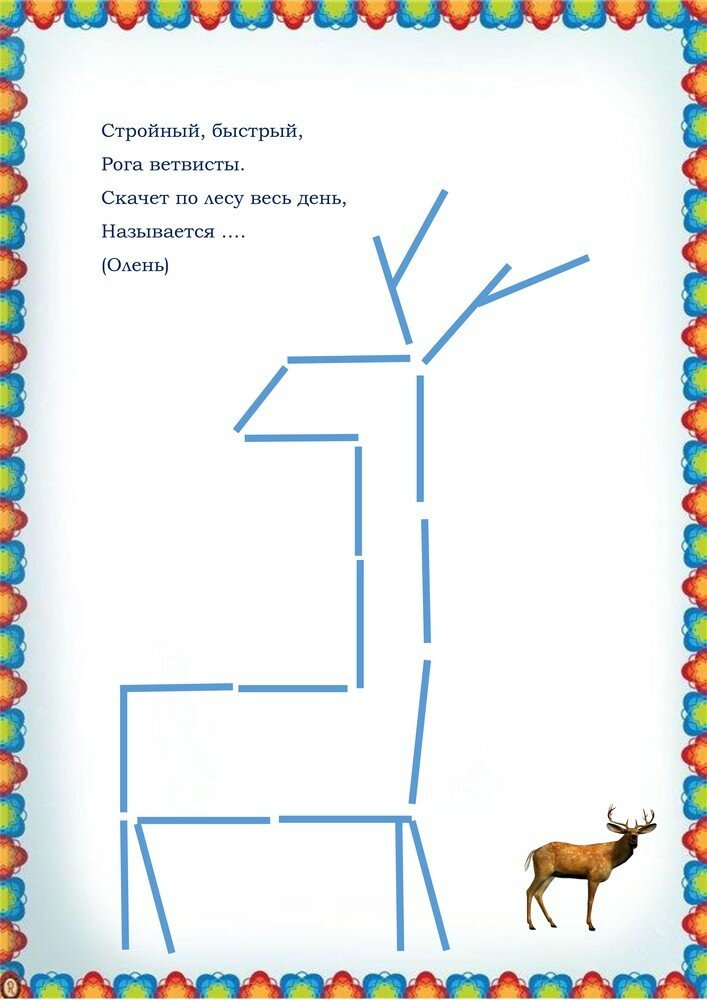 Пройдите по ссылке и выполните с ребенком ритмопластику «У жирафа пятнышки везде»https://yandex.ru/video/preview/9924470998559491981                                   Занятие закончено. Удачи.Присылайте фото отчет занятия мне на почту: movseychuk@mail.ru